St. Viator School Supply List  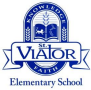 2023– 2024 School YearPRE-KINDERGARTEN - 3 Year Old Please label with first and last name: ⮊ Clothes, art shirt, folders, backpack, lunch box, water bottle and napper. ⮈ Complete Change of Clothing (shirt, pants -NO Shorts - undergarments and socks) in a Plastic box  or Ziploc Bag Art Smock or Over-size Old T-Shirt (T-shirt works best) Family Photo4 Rolls of Paper Towels 1 Large Package of Napkins (250 count)  Name brand3 Boxes of Tissues 1 Packages of Baby Wipes - Large Size  Name brand2 Plastic pocket foldersBackpack - Regular Size (small ones will not fit folders) with Water Bottle side pocket 1 Water Bottle – push button top with strawGirls1 Box quart size Ziploc Bags 1 40 oz. Bottle of Lysol Liquid multi surface cleaner1 Box 8 Count Large Crayola Crayons Boys1 Box 24 Count or Larger of Crayola Crayons 1 Crayola washable watercolors 8 paint tray1 Box Gallon size Ziploc bags1 Napper* or Blanket to cover cot - Full Day Students Only 